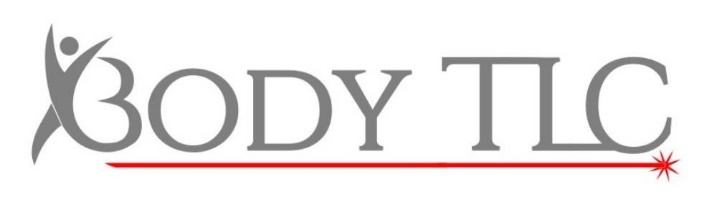 Aftercare for Fake Bake Spray TanAfter Your TanTry and leave your tan on 5 – 7 hours after the treatment or overnight if possible before washing so the tan has time to set.Avoid wearing socks or shoes 5 – 7 hours after the tan as sweat will not let the tan set.Avoid perfume products, moisturisers or deodorant for 5 – 7 hours.Avoid tight clothing.Avoid touching or sitting on light coloured fabrics as the tan may discolour.Avoid swimming as chlorine will strip the tan.Avoid heat treatments or exercise for at least 5 hours.To Prolong Your TanMoisturise regularly (use oil-free brands).Avoid long hot baths and showers as this speeds up exfoliation.Pat your skin dry after a bath or shower. Any concerns at all please call us on 01522 394618